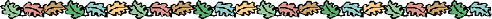 ДОРОГИЕ РЕБЯТА!Вот и подошли к концу летние каникулы. Для кого-то в этом году школа впервые откроет свои двери, а кто-то, после длительной разлуки, снова встретится со своими друзьями, одноклассниками и любимыми учителями. Инспекторы ГИБДД в новом учебном году желают вам творческих побед, ярких событий, отличного настроения и, конечно же, безопасности на дорогах!Помните, что дорожная грамота очень сложная наука, и требует усердного изучения и внимания, не меньше других школьных предметов!Инспекторы ГИБДД всегда готовы прийти к вам на помощь, и, конечно же, рады встретиться с вами, чтобы вместе познавать непростую науку безопасности дорожного движения. ДРУЗЬЯ!СОБЛЮДАЙТЕПРАВИЛАДОРОЖНОГОДВИЖЕНИЯ, ЧТОБЫИЗБЕЖАТЬБЕДЫНАДОРОГЕ!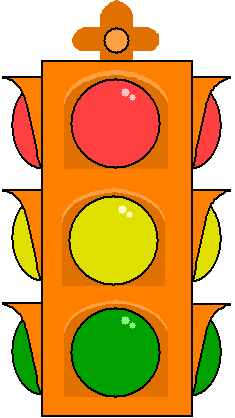 Движеньем полон город,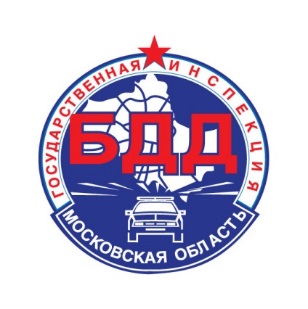                                 Бегут машины в ряд.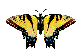 Цветные светофоры 
 И день, и ночь горят!          Шагая осторожно, за улицей следи 
              И только там, где можно, её переходи!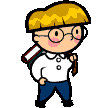 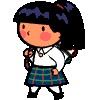 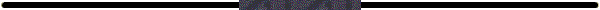 Отдел ГИБДД МУ МВД России                                                                                    «Одинцовское»